MÁV MAGYAR ÁLLAMVASUTAK ZRT.Iktatószám: IGAZOLÁSIgazoljuk,  hogyNÉV(Törzsszám: xxxxxxxxx)a        napjánmegtartott-	új vasúti pálya*  ………………………………………..………………..………………………-	átalakított vasúti pálya* ……………………………..………………………………… -	új vasúti jármű*  ……………………………………………..…………………………-	magváltozott vasútbiztonsági szabályozás* …………………………..…….……..megfeleltelővizsgán (eltérésvizsgán)		eredményű vizsgát tett. nem felelt meg-	a vasúti járművezetői gyakorlatot megszerezte** .............................................P.H.								        ……………………..vizsgabiztos/vizsgáztató/  …………………..……….Pályavasúti területi igazgatóság (járművezetői gyakorlat esetén)*az új, átalakított vasúti pálya pontos megnevezését, új vasúti jármű típusát, a megváltozott vasútbiztonsági szabályozás pontos megnevezését tartalmazza.** az új vasúti pálya  pontos  megnevezését tartalmazza A kitöltetlen részekbe XXXX betűjeleket kell írni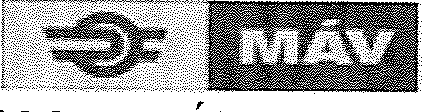 MÁV Magyar Államvasutak Zrt.1. melléklet 4 eljárás TÁMOGATÁS